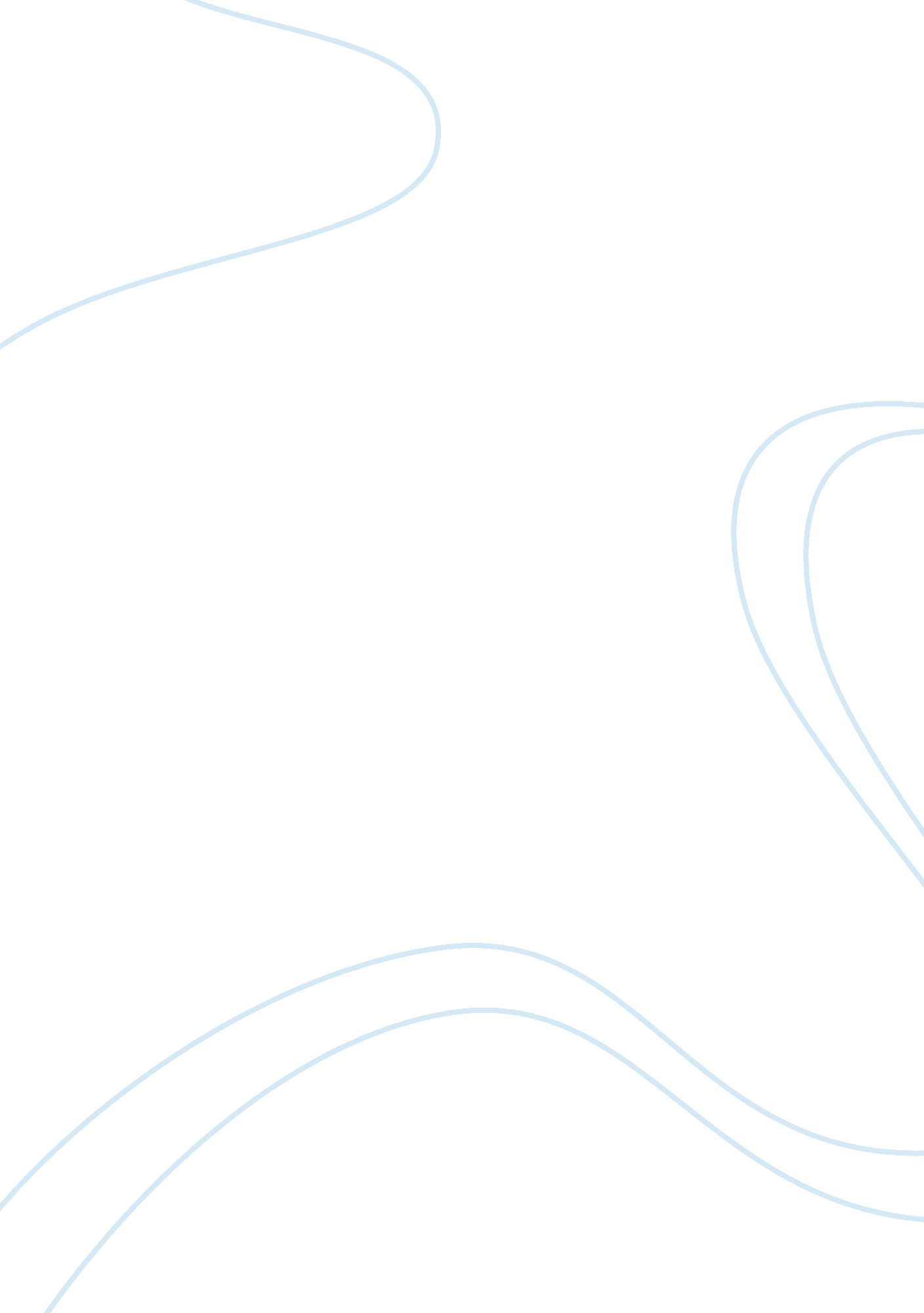 Case study on microfinanceBusiness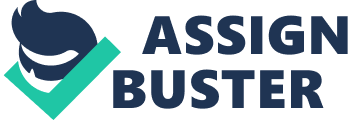 Microfinance Case Study: Microfinanceis the process of financing which serves to provide small companies with enough capital required for their development. It is obvious that it is impossible to start your own business without the basic capital, which will help the company function and develop. Microfinance is the system of crediting which is aimed at the making of the convenient environment for the development of small business. Small business is very important for the economics of every country, because small firms offer goods and services and provoke competition on the market making all the rival companies do their best to offer higher quality and lower prices. Financial organizations offer money in the form of a credit for the novice businessmen who want to start their own business. The credits offered by these organizations differ from the common credits greatly, because they are based on the very low percent and longer deadline. The main purpose which makes the government support microfinance is the raise of the wealth of the country. Naturally, if the number of small businessmen is very high, many people are provided with work and have constant profit which helps people live a normal life. Moreover, if there are many small firms, the market is diverse and the choice of goods and services is big enough to satisfy every customer. Microfinance is a great opportunity for everyone, who has got a smart valuable idea but does not have money to embody it, to achieve success. Very often talented people can not start business and develop their ideas only because of the lack of the starting capital, so microfinance can be called a charity for those who are in need. Microfinance is a great help which is the basis of the financial well-being of the whole country, as every great business starts from a small firm and a small but wise idea. Students who want to complete a good microfinance case study will need to research the case site, find out about the key factors which have caused the problem suggested for the scrupulous analysis and weigh the consequences of the problem and its solutions. Besides, one is required to brainstorm a set of the most effective methods which can solve the given problem of the case alternatively. Every student will surely face a few problems while writing a case study. In order to avoid the most common mistakes connected with formatting and composition one will need to take advantage of a free example case study on microfinance in India found in the web. It is positive to read a well-organized properly formatted free sample case study on microfinance institutions in order to see the way of the analysis of the topic and its logical manner of writing valuable for your own paper writing. 